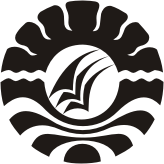 PENINGKATAN HASIL BELAJAR PKN MELALUI PENERAPAN MODEL PEMBELAJARAN KOOPERATIF TIPE TWO STAY TWO STRAY (TSTS)  SISWA KELAS IV SD NEGERI MINASA UPA KECAMATANRAPPOCINI  KOTA MAKASSARSKRIPSIOleh :NOVA BALONDOPROGRAM STUDI PENDIDIKAN GURU SEKOLAH DASARFAKULTAS ILMU PENDIDIKANUNIVERSITAS NEGERI MAKASSAR2018